Постановлениес. Курмач-Байгол  от   25.03 .2020 г.									№ 5Об оплате труда обслуживающего персонала и работников, занимающих должность, не отнесенную к должностям муниципальной службы и осуществляющих техническое обеспечение, органов местного самоуправления муниципального образования «Курмач-Байгольское сельское поселение»На основании Устава муниципального образования «Курмач-Байгольское сельское поселение», с целью стимулирования деятельности обслуживающего персонала и работников, занимающих должность, не отнесенную к должностям муниципальной службы и осуществляющих техническое обеспечение, органов местного самоуправления муниципального образования «Курмач-Байгольское сельское поселение», постановляю:1. Утвердить Положение об оплате труда обслуживающего персонала и работников, занимающих должность, не отнесенную к должностям муниципальной службы и осуществляющих техническое обеспечение (далее - работников, осуществляющих техническое обеспечение), органов местного самoyправления муниципального образования «Курмач-Байгольское сельское поселение» согласно Приложению 1 к настоящему Постановлению.2. Утвердить профессиональные квалификационные группы, квалификационные уровни и размеры должностных окладов обслуживающего персонала и работников, осуществляющих техническое обеспечение, органов местного самоуправления муниципального образования «Курмач-Байгольское сельское поселение» согласно Приложению 2 к настоящему Постановлению.3. Утвердить Положение о премировании обслуживающего персонала и работников, осуществляющих техническое обеспечение, органов местного самоуправления муниципального образования «Курмач-Байгольское сельское поселение» согласно приложению 3 к настоящему Постановлению.4. Установить, что в пределах фонда оплаты труда обслуживающему персоналу и работникам, осуществляющим техническое обеспечение, органов местного самоуправления муниципального образования «Курмач-Байгольское сельское поселение» могут выплачиваться иные выплаты, предусмотренные федеральными законами и иными нормативными правовыми актами Республики Алтай, решениями органа местного самоуправления муниципального образования «Курмач-Байгольское сельское поселение» согласно Приложению 4 к настоящему Постановлению.5. Утвердить структуру и норматив предельного количества штатных единиц обслуживающего персонала и работников, осуществляющих техническое обеспечение, органов местного самоуправления муниципального  образования «Курмач-Байгольское сельское поселение» согласно Приложению 5 к настоящему Постановлению.6. Установить, что увеличение (индексация) должностных окладов обслуживающего персонала и работников, осуществляющих техническое обеспечение, органов местного самоуправления муниципального образования «Курмач-Байгольское сельское поселение», осуществляется на основании Постановления Главы поселения.7. Настоящее Постановление вступает в силу с момента его официального опубликования и распространяется на правоотношения, возникшие с 1 апреля 2020 года.8. Установить работодателям срок для приведения локальных нормативных актов, штатных расписаний и наименований должностей (профессий) работников органов местного самоуправления в соответствие с настоящим Постановлением два месяца с момента вступления Положения в силу.Глава поселения                                                                                       О.М. ВибеПриложение 1ПоложениеОб оплате труда обслуживающего персонала и работников, занимающих должность, не отнесенную к должностям муниципальной службы и осуществляющих техническое обеспечение, органов местного самоуправления муниципального образования «Курмач-Байгольское сельское поселение»1. Общие положения1.1. Настоящее Положение устанавливает условия оплаты труда обслуживающего персонала и работников, занимающих должность, не отнесенную к должностям муниципальной службы и осуществляющих техническое обеспечение (далее – работников, осуществляющих техническое обеспечение), органов местного самоуправления муниципального образования «Курмач-Байгольское сельское поселение» в целях обеспечения их социальной защищенности и сокращения текучести кадров.1.2. Оплата труда обслуживающего персонала и работников, осуществляющих техническое обеспечение, органов местного самоуправления муниципального образования «Курмач-Байгольское сельское поселение» состоит из должностного оклада, ежемесячных выплат компенсационного и стимулирующего характера,  а также иных выплат, предусмотренных  нормативными правовыми актами Российской Федерации, Республики Алтай и органов местного самоуправления муниципального образования «Курмач-Байгольское сельское поселение».2. Оплата труда2.1. Размер должностного оклада обслуживающего персонала и работников, осуществляющих техническое обеспечение, органов местного самоуправления муниципального образования «Курмач-Байгольское сельское поселение» зависит от профессии и занимаемой должности и устанавливается согласно Приложению 2 к настоящему Постановлению.2.2. Ежемесячная надбавка за выслугу лет в органах местного самоуправления устанавливается в процентах к должностному окладу в следующих размерах:         Установление надбавок за выслугу лет производится на основании протокола решения комиссии  по исчислению стажа и распоряжения (приказа) работодателя.2.3. Персональный повышающий коэффициент к должностному окладу может быть установлен работнику с учетом уровня его профессиональной подготовки, сложности или важности выполняемой работы, степени самостоятельности и ответственности при выполнении должностных обязанностей и других факторов.Решение об установлении персонального повышающего коэффициента к должностному окладу и его размер принимается руководителем органа местного  самоуправления муниципального образования «Курмач-Байгольское сельское поселение» персонально в отношении конкретного работника.2.4. Работникам, занятым на тяжелых работах, работах с вредными и/или опасными и иными особыми условиями труда выплачивается надбавка, которая устанавливается по результатам аттестации рабочего места.Обслуживающему персоналу и работникам, осуществляющим техническое обеспечение, органов местного самоуправления муниципального образования «Курмач-Байгольское сельское поселение» производятся выплаты при выполнении работ в условиях, отклоняющихся от нормальных (при выполнении работ различной квалификации, совмещении профессий (должностей), сверхурочной работе, работе в ночное время, выходные и нерабочие праздничные дни и при выполнении работ в других условиях, отклоняющихся от нормальных), предусмотренные трудовым законодательством и иными нормативными правовыми актами.2.5. Обслуживающему персоналу и работникам, осуществляющимтехническое обеспечение, органов местного самоуправления муниципального образования «Курмач-Байгольское сельское поселение» выплачивается ежемесячное денежное поощрение в размере до 0,25 должностного оклада.2.6. Обслуживающему персоналу и работникам, осуществляющим техническое обеспечение, органов местного самоуправления муниципального образования «Курмач-Байгольское сельское поселение» в пределах фонда оплаты труда выплачивается премия согласно Положению о премировании обслуживающего персонала и работников, осуществляющих техническое обеспечение, органов местного самоуправления муниципального образования «Курмач-Байгольское сельское поселение» в соответствии с Приложением 3 к настоящему Постановлению.Размер премии устанавливается работодателем.2.7. Обслуживающему персоналу и работникам, осуществляющим техническое обеспечение, органов местного самоуправления муниципального образования «Курмач-Байгольское сельское поселение» устанавливается выплата за работу в областях с особыми климатическими условиями.3. Иные выплаты3.1.В пределах фонда оплаты труда обслуживающему персоналу и работникам, осуществляющим техническое обеспечение, органов местного самоуправления муниципального образования «Курмач-Байгольское сельское поселение» могут выплачиваться иные выплаты. К иным выплатам относятся:1) выплаты за награждение почетной грамотой; 2)выплата при достижении юбилейных дат возраста; 3) награждение ценным подарком;4) выплата при наступлении трагических событий с близкими родственниками (родители, супруги, дети);5) выплата материальной помощи и другие выплаты, предусмотренные Положением об иных выплатах в соответствие с Приложение 4.4. Финансирование расходов на оплату труда и иные выплатыФинансирование расходов на оплату труда и иные выплаты обслуживающего персонала и работников, осуществляющих техническое обеспечение, органов местного самоуправления муниципального образования «Курмач-Байгольское сельское поселение» осуществляется за счет средств бюджета муниципального образования. Привлечение других источников для финансирования этих расходов не допускается. Размеры фонда оплаты труда, порядок и основные положения его формирования определяются в соответствии с настоящим Положением.5. Формирование фонда оплаты трудаФормирование фонда оплаты труда обслуживающего персонала и работников, осуществляющих техническое обеспечение, органов местного самоуправления муниципального образования «Курмач-Байгольское сельское поселение» осуществляется  в размере предельного фонда оплаты труда, утвержденного Постановлением Главы муниципального образования «Курмач-Байгольское сельское поселение» на текущий финансовый год и с учетом предоставленных бюджетных ассигнований.При формировании фонда оплаты труда обслуживающего персонала и работников, осуществляющих техническое обеспечение, органов местного самоуправления муниципального образования «Курмач-Байгольское сельское поселение» сверх сумм средств,  направляемых для выплаты должностных окладов, предусматриваются следующие средства для выплаты (в расчете на год): 1)  ежемесячной надбавки к должностному окладу за стаж непрерывной работы, выслугу лет - в размере трех должностных окладов;2) персонального повышающего коэффициента - в размере восьми должностных окладов;4) денежного поощрения - в размере шести должностных окладов;5) ежемесячной выплат работникам, занятым на тяжелых работах, работах с вредными и/или опасными условиями труда и иными особыми условиями труда - в размере двух должностных окладов; 6) премий по результатам работы - в размере трех должностных окладов; 7) районного коэффициента, коэффициента за работу в пустынных, безводных местностях, коэффициента за работу в высокогорных районах, определенных соответствующими нормативными правовыми актами Российской Федерации;8) иных выплат - в размере двух должностных окладов; 6. Заключение6.1. Объем средств на оплату труда обслуживающего персонала и работников, осуществляющих техническое обеспечение, органов местного самоуправления муниципального образования «Курмач-Байгольское сельское поселение» планируется на календарный год исходя из объема ассигнований местного бюджета.6.2. При увеличении (индексации) ставок их размеры подлежат округлению до целого рубля в сторону увеличения.Приложение 2Профессиональные квалификационные группы, квалификационные уровни и размеры должностных окладов оплаты труда обслуживающего персонала и работников, осуществляющих техническое обеспечение, органов местного самоуправления муниципального образования	« Курмач-Байгольское сельское поселение »	Приложение 3	Положениео премировании обслуживающего персонала и работников, осуществляющих техническое обеспечение, органов местного самоуправлении муниципального образования « Курмач-Байгольское сельское поселение »Обслуживающему персоналу и работникам, осуществляющим техническое обеспечение, органов местного самоуправления муниципального образования «Курмач-Байгольское сельское поселение» выплачиваются премии за успешное добросовестное исполнение своих должностных обязанностей (работы).1. Премии по результатам работы обслуживающему персоналу и работникам, осуществляющим техническое обеспечение, органов местного самоуправления муниципального образования «Курмач-Байгольское сельское поселение»выплачиваются в пределах установленного фонда оплаты труда.2. Обслуживающему персоналу и работникам, осуществляющим техническое обеспечение, органов местного самоуправления муниципального образования «Курмач-Байгольское сельское поселение» выплачиваются следующие премии по результатам работы:- ежемесячная премия;- ежеквартальная премия;- годовая премия;- премия за выполнение специальных заданий.Премии, предусмотренные настоящим Положением, включаются в средний заработок.Ежемесячная премия выплачивается в размере до 25 % от должностного оклада одновременно с выплатой заработной платы.3. Премия за выполнение специальных заданий выплачивается за спешное выполнение особо значимого задания.4. За счет экономии фонда оплаты труда выплачиваются: ежеквартальная премия, годовая премия, премия за выполнение специальных заданий.Премия по результатам работы выплачивается на основании распоряжения (приказа) руководителя соответствующего органа местного самоуправления муниципального образования «Курмач-Байгольское сельское поселение».5. Премии по результатам работы за месяц, квартал и год выплачиваются за фактически отработанное время в данном периоде.6. По решению работодателя, принявшего работника на работу, премия обслуживающему персоналу и работникам, техническое обеспечение, органов местного самоуправления муниципального образования «Курмач-Байгольское сельское поселение»не выплачивается полностью или ее размер может быть сокращен:- за нарушение трудовой дисциплины, недобросовестное выполнение трудовых обязанностей или поручений руководителя;- за некачественную или несвоевременную подготовку документов, доставления отчетов и информации.7. При издании распоряжения (приказа) о премировании работника работодатель, принявший работника на работу руководствуются настоящим Положением.Приложение 4Положениеоб иных выплатах обслуживающему персоналу и работникам, осуществляющим техническое обеспечение, органов местного самоуправления муниципального образования « Курмач-Байгольское сельское поселение »В пределах фонда оплаты труда обслуживающему персоналу и работникам, осуществляющим техническое обеспечение, органов местного самоуправления муниципального образования «Курмач-Байгольское сельское поселение», могут выплачиваться иные выплаты, предусмотренные федеральными законами и иными нормативными правовыми актами Российской Федерации, законами и иными нормативными правовыми актами Республики Алтай, решениями органа местного самоуправления муниципального образования «Курмач-Байгольское сельское поселение», приказами распоряжениями руководителя органа местного самоуправления муниципального образования «Курмач-Байгольское сельское поселение». К иным выплатам за безупречное и эффективное исполнение должностных обязанностей, значительный вклад в социально-экономическое развитие Курмач-Байгольского сельского поселения и эффективное функционирование органа местного самоуправления муниципального образования «Курмач-Байгольское сельское поселение» и условиям поощрения, награждения относятся:1) Выплата за объявление благодарности с выплатой единовременного поощрения, поощрение благодарственным письмом Главы Республики Алтай, Председателя Правительства Республики Алтай, Главы района, награждение Почетными грамотами, в размерах, установленных Положениями об их выплатах;2) Выплата при достижении юбилейных дат возраста. Единовременное поощрение в связи с юбилейными датами производится в следующих размерах:женщинам и мужчинам в связи с 50-летием - в размере одного должностного оклада;женщинам в связи с 55-летием - в размере двух должностных окладов; мужчинам в связи с 60-летием - в размере двух должностных окладов;3) Награждение ценным подарком;4) Выплаты при наступлении трагических событий с близкими родственниками (родители, супруги, дети) в размере минимального размера оплаты труда в соответствии с Федеральным законом, действующим на момент события;5) Выплаты материальной помощи - в размере двух должностных окладов (оплату производить с учетом фактически отработанного времени, в случае увольнения работника и полученной, на период увольнения материальной помощи, за неотработанный период (финансовый год) выплаченная сумма - материальной помощи подлежит удержанию).6) При наличии экономии по фонду оплаты труда может выплачиваться материальная помощь в связи утратой личного имущества в результате пожара или стихийного бедствия, потребностью в лечении или восстановлении здоровья в связи с болезнью (травмой), несчастным случаем, аварией или иных случаях.К обслуживающему персоналу и работникам, осуществляющим техническое обеспечение, органов местного самоуправления муниципального образования «Курмач-Байгольское сельское поселение», имеющим дисциплинарные взыскания, виды поощрений и награждений п. 2), 3), установленные настоящим Порядком, не применяются.Финансирование расходов, связанных с иными выплатами,установленными настоящим Положением, производится в пределах фонда оплаты труда органа местного самоуправления муниципального образования «Курмач-Байгольское сельское поселение», предусмотренного в бюджете муниципального образования на соответствующий финансовый год. На все виды иных выплат начисление районного коэффициента не производится.Приложение 5Структура и норматив предельного количества штатных единиц обслуживающего персонала и работников, осуществляющих техническое обеспечение, органов местного самоуправления муниципальногообразования «Курмач-Байгольское сельское поселение»Утвердить структуру и норматив предельного количества штатных единиц обслуживающего персонала и работников, осуществляющих техническое обеспечение, органов местного самоуправления муниципального образования «Курмач-Байгольское сельское поселение»:АДМИНИСТРАЦИЯМУНИЦИПАЛЬНОГО ОБРАЗОВАНИЯ«КУРМАЧ-БАЙГОЛЬСКОЕСЕЛЬСКОЕ ПОСЕЛЕНИЕ»с.Курмач-БайголТУРОЧАКСКИЙ РАЙОНРЕСПУБЛИКА АЛТАЙ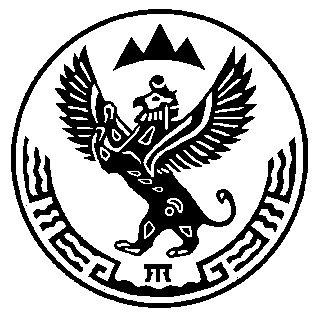 КУРМАЧ-БАЙГОЛДОГЫ JУРТЫҤМУНИЦИПАЛ ТÖЗÖЛМÖНИҤАДМИНИСТРАЦИЯЗЫКУРМАЧ-БАЙГОЛ JУРТ  ТУРОЧАК  АЙМАКАЛТАЙ РЕСПУБЛИКАСтаж работы по специальности (профессии), летРазмер надбавки в % к должностному окладуОт 1 до 3 лет10От 3 до 6 лет15От 6 до 10 лет20От 10 до 15 лет25Свыше 15 лет30Квалификационные уровниПрофессии рабочих и должности служащих, отнесенных к квалификационным уровнямРазмер должностного оклада, руб.Профессиональная квалификационная группа «Общеотраслевые профессиирабочих первого уровня»Профессиональная квалификационная группа «Общеотраслевые профессиирабочих первого уровня»Профессиональная квалификационная группа «Общеотраслевые профессиирабочих первого уровня»1 квалификационный уровеньистопник, разнорабочий, прочие профессии рабочих3975Профессиональная квалификационная группа «Общеотраслевые профессиирабочих второго уровня»Профессиональная квалификационная группа «Общеотраслевые профессиирабочих второго уровня»Профессиональная квалификационная группа «Общеотраслевые профессиирабочих второго уровня»1 квалификационный уровеньВодитель 2511Профессии рабочих и должности служащихНорматив предельного количества штатных единицНорматив предельного количества штатных единицНорматив предельного количества штатных единицПрофессии рабочих и должности служащихУправлениеСДК с. Курмач-БайголИстопник, разнорабочий, прочие профессии рабочих0,30,5Водитель 0,9-ИТОГО1,20,5